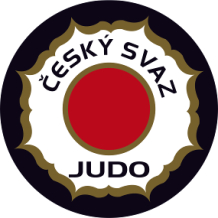 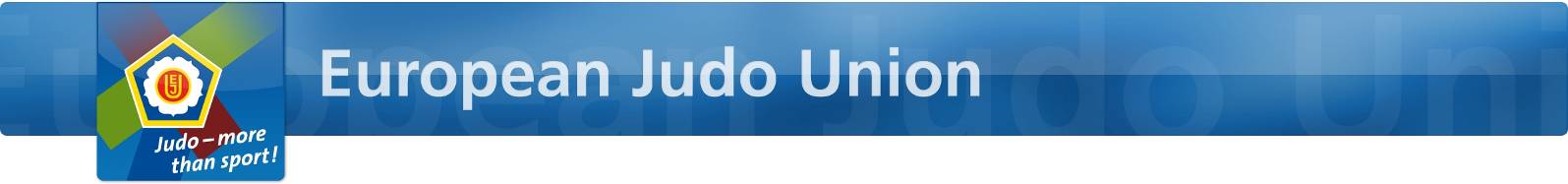    EJU Training Camp   Juniors Men / Women   28 - 31 JULY 2014         Nymburk - Czech RepublicROOMING LISTFederation: NoNameroom27.7.28.7.29.7.30.731.7.1.8.ex1KOLCHEV YURYZHERDEV VICTORDoubleinout 